MEMORANDUM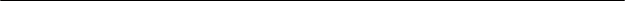 TO:                       FROM:               DATE:                February 3, 2020RE:                       	This memorandum serves as notice that I will move an amendment in the nature of a substitute (ANS) at tomorrow’s Legislative Meeting for Bill 23-332, the Abandonment of the Highway Plan for Eastern Avenue, N.E., S.O. 19-04866 Act of 2020. 	The ANS clarifies that a portion of Anacostia Avenue N.E. in lot 806 is also being removed from the Plan of Permanent Systems of Highways and changes the Surveyor’s Office file number to the correct number.	A copy of the proposed ANS is attached. Please call me or Blaine Stum, Legislative Policy Advisor, if you have any questions at (202) 724-8092.cc:	Members, Council of the District of Columbia	Council Officers